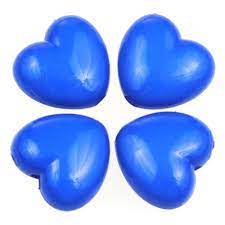 Konkurs jest zorganizowany w ramach Światowego Dnia Świadomości Autyzmu.Głównymi celami Konkursu jest: Pogłębianie oraz promowanie wiedzy na temat spektrum autyzmu;Wzbudzanie zainteresowania dzieci i młodzieży problemami osób cierpiących na autyzm oraz ich rodzin;Kształtowanie tolerancyjnych postaw w stosunku do osób dotkniętych autyzmem;Integracja osób niepełnosprawnych i pełnosprawnych;Kształtowanie twórczego myślenia i umiejętności wyrażania własnych uczuć i emocji za pomocą różnorodnych technik plastycznych;Nauka właściwych postaw wobec niepełnosprawnych;Poszukiwanie ukrytych talentów. Konkurs przeznaczony jest dla uczniów z klas I – III oraz klas IV – VIII.Prace będą oceniane w dwóch kategoriach wiekowych: uczniowie klas I-IV, uczniowie klas V-VIIIJury wybierze po trzy prace z każdej kategorii wiekowej. Każdy uczestnik proszony jest o przygotowanie pracy plastycznej nawiązującą do tematu, w dowolnej technice plastycznej oraz formie np. plakat.Każda praca powinna zawierać na odwrocie metryczkę z danymi: imię i nazwisko autora pracy, klasę. Podpisane prace prosimy składać do 22 marca 2024r. do organizatora konkursu: p. Agnieszki Maciak lub p. Moniki Gadomskiej do gabinetu nr 9 przy ul. Meiselsa natomiast na ul. Niskiej do gabinetu nr 22.Kryteria oceny: Walory merytoryczne: zgodność z tematem konkursu. Walory artystyczne: pomysłowość, oryginalność, ogólne wrażenie. Organizatorzy konkursu: p. Agnieszka Maciak, p. Monika Gadomska.Skład komisji oceniającej: p. vice dyrektor Joanna Duda, p. Marta Ciborek, p. Małgorzata Kozieradzka.Laureaci zostaną powiadomieni o dniu i sposobie wręczenia nagród.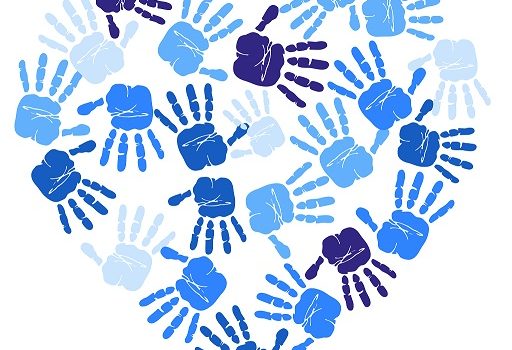 